ПЛАН-КОНСПЕКТпедагога дополнительного образованияБольных Алексея СергеевичаДата проведения: 21 ноября  2023 года в 16ч.50мин.Время проведения: 90 минут.Место проведения: спортивный зал МБОУ СШ № 25.Количество присутствующих детей: 15 человек.Оборудование:  волейбольные мячи.Тема: Тактика игры в волейбол. Расстановка «5 — 1»(игра в нападении)Цель занятия:1. Совершенствование технических навыков в волейболе. 2. Взаимодействие игроков в процессе игры в волейболЗадачи:1. Образовательные:Изучение игровых комбинаций в волейболе2. Развивающие:Развивать быстроту, ловкость, внимание, координацию движений посредством специальных упражнений при игре с мячом.3. Воспитательные:Воспитание чувства товарищества и взаимопомощи.Ход занятия:1.Подготовительная часть -5 мин. Построение в шеренгу,  проверить готовность формы отметить присутствующих. Создание психологического настроя на предстоящее занятие. Назовите тему и цель занятия.Представьте присутствующих лиц. Разминка. – 15мин. (Подготовить организм к дальнейшей работе, обратить внимание на осанку, упражнение выполняется по кругу).1. Бег (Соблюдать дистанцию, не обгонять, не толкаться, повысить ЧСС (частота сердечных сокращений) и разогреть мышцы).по залу СБУ (специально-беговые упражнения):-захлестывания-с высоким подниманием бедра-махи-отведение и приведение бедра-приставные шаги-скрестные шаги-спиной вперед-приставные шаги спиной вперед-приставные шаги лицом вперед-ускорение  (по свистку)2. Разминка с мячами в парах (тройках) - броски мяча двумя руками из-за головы- броски мяча одной рукой- броски мяча двумя руками в пол- броски мяча одной рукой в пол- удары мяча одной рукой в пол    3.Основная часть – 20 мин. Технические упражнения с мячами в парах (тройках). - передача мяча сверху (один раз над собой вторым касанием передача мяча партнеру)- прием мяча снизу над собой и передача мяча вторым касанием сверху партнеру- прием мяча сверху над собой с поворотом на 180 градусов, вторым касанием передача мяча сверху за голову партнеру.4. Нападающий удар из зон 4 и 2. – 10 мин.5. Подача с лицевой линии. – 5 мин.6. Заключительная часть -30 мин. Тактика игры в волейбол. Расстановка «5 — 1»(игра в нападении)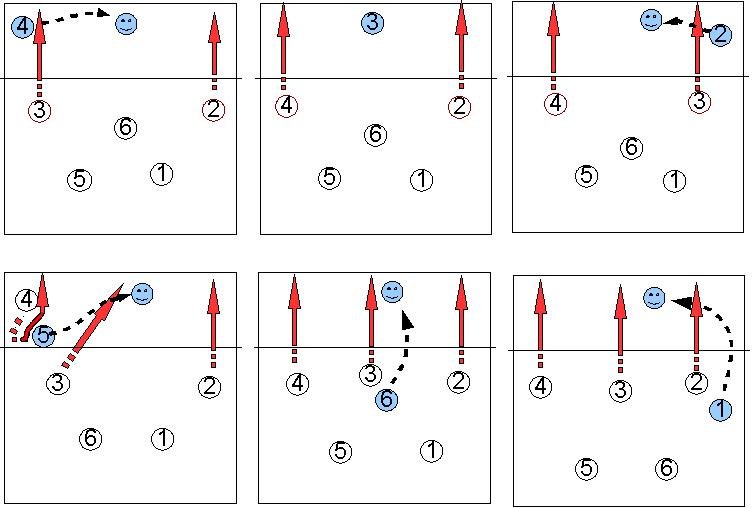 Упражнения на восстановление дыхания  и расслабление основных мышечных групп:упражнения на расслабление (растяжка).7. Подведение итогов занятия. – 5мин.(Педагог оценивает степень решения задач на занятии, какие знания, умения, навыки были продемонстрированы, сколько обучающихся справилось, сколько – нет), предлагает детям провести краткий анализ занятия.8. Домашнее задание (Отработать прием сверху и снизу при помощи различных мячей (возможное использование воздушного шарика).9. Построение. Организованный выход из зала.